Conversation about Color: Quiz Grade In groups of three, you will experiment with the spotlight to convey different moods. Characteristics of a typical spotlight include:A strong light source, often a high-intensity discharge lamp with a high colour temperature.A lens which can be manually focused.A manual device to change the intensity of the beam, especially when an HID source which can not be electronically dimmed, is used.An "iris" to adjust the size of the spot/angle of the beam.A color magazine or "boomerang" consisting of several gel frames which can be swung in front of the beam.Some spotlights can be fitted with colourchangers to colour the beam or gobo holders to create a variety of effects. Most spotlights can be fitted with colour gels.Your assignment: Plan out the following ten photos that you will take as a group. We will rotate through groups since we only have one spotlight. All photos should be different and have a justifiable explanation provided below. While your group is waiting you should be plotting out your photos. Please be careful not to look directly in the spotlight! Anger: Dreamy: Passion: Apathy 
Annoyed Ecstatic Panicked You Choice Your Choice Your Choice 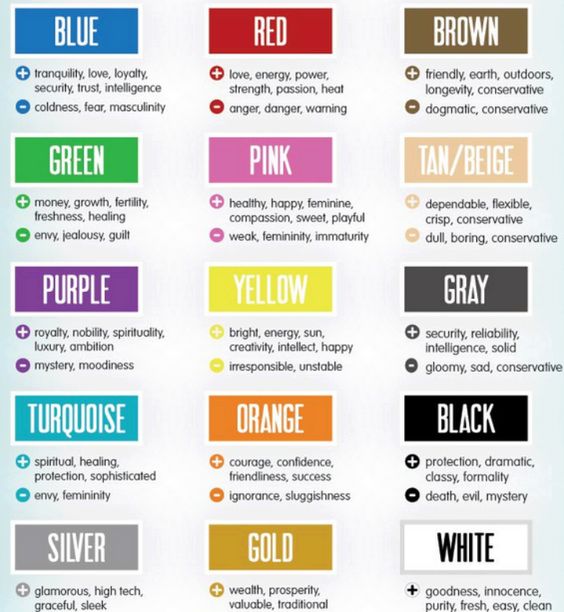 